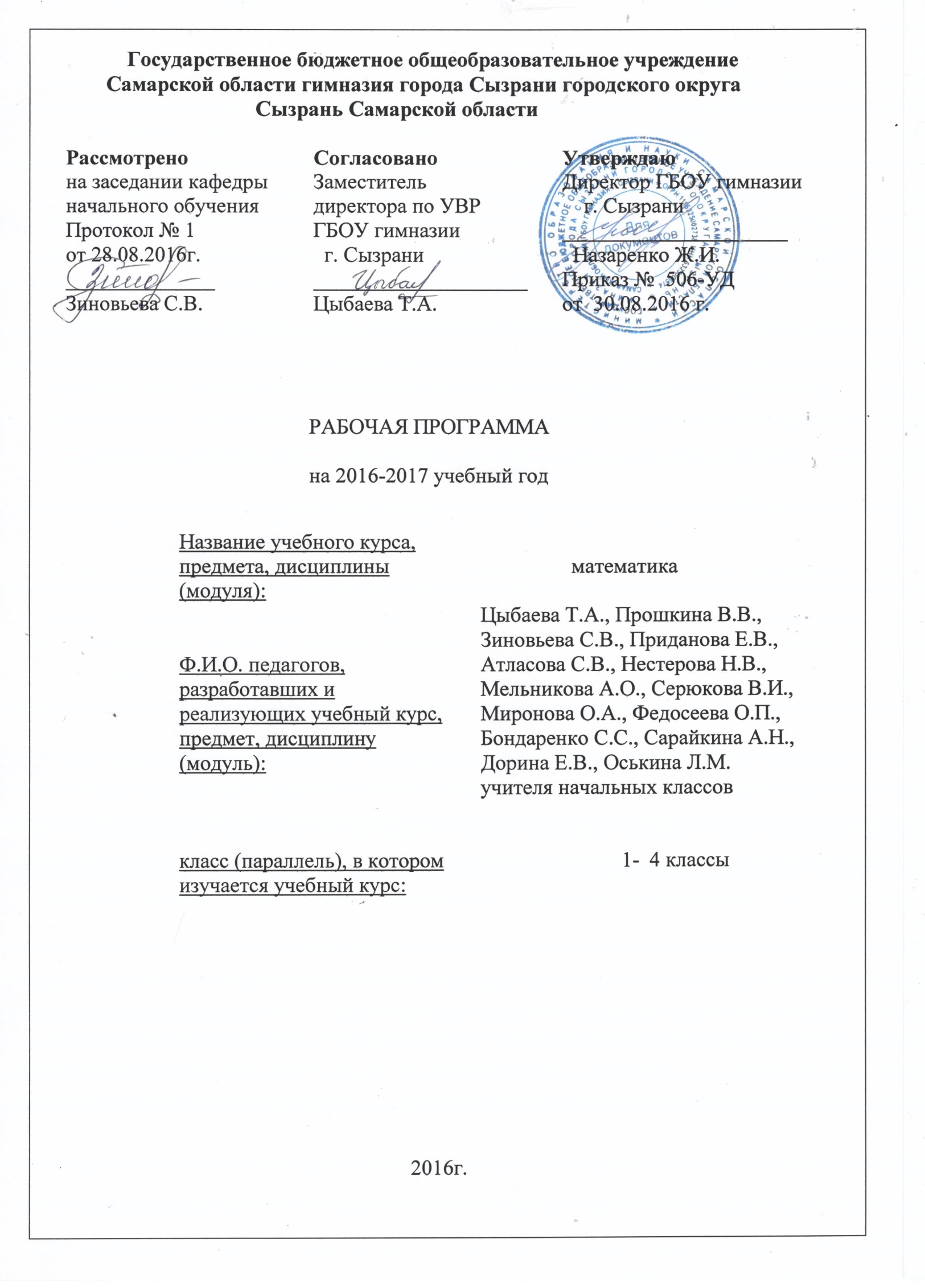 Рабочая программа ГБОУ гимназии г. Сызрани по математике на уровне начального общего образования (1-4 классы) составлена с учётом требований Федерального государственного образовательного стандарта начального общего образования (утвержден приказом Министерства образования и науки Российской Федерации от 06.10.2009г. № 373 в редакции приказов от 31.12.2015 г.), в соответствии с основной образовательной программой начального общего образования ГБОУ гимназии г. Сызрани.В Учебном плане ГБОУ гимназии г. Сызрани на изучение учебного предмета «Математика» отводится в 1 классе 4 часа в неделю, что составляет 132 часа в год, во 2 классе - 4 часа в неделю, что составляет 136 часов в  год, в 3 классе - 4 часа в неделю, что составляет 136 часов в  год,  в 4 классе - 4 часа в неделю, что составляет 136 часов в  год. Итого на уровне начального общего образования – 540 часов.Планируемые результаты изучения курса «Математика»В результате изучения курса математики обучающиеся на уровне начального общего образования:научатся использовать начальные математические знания для описания окружающих предметов, процессов, явлений, оценки количественных и пространственных отношений;овладеют основами логического и алгоритмического мышления, пространственного воображения и математической речи, приобретут необходимые вычислительные навыки;научатся применять математические знания и представления для решения учебных задач, приобретут начальный опыт применения математических знаний в повседневных ситуациях;получат представление о числе как результате счета и измерения, о десятичном принципе записи чисел; научатся выполнять устно и письменно арифметические действия с числами; находить неизвестный компонент арифметического действия; составлять числовое выражение и находить его значение; накопят опыт решения текстовых задач;познакомятся с простейшими геометрическими формами, научатся распознавать, называть и изображать геометрические фигуры, овладеют способами измерения длин и площадей;приобретут в ходе работы с таблицами и диаграммами важные для практико-ориентированной математической деятельности умения, связанные с представлением, анализом и интерпретацией данных; смогут научиться извлекать необходимые данные из таблиц и диаграмм, заполнять готовые формы, объяснять, сравнивать и обобщать информацию, делать выводы и прогнозы.Числа и величиныВыпускник научится:читать, записывать, сравнивать, упорядочивать числа от нуля до миллиона;устанавливать закономерность — правило, по которому составлена числовая последовательность, и составлять последовательность по заданному или самостоятельно выбранному правилу (увеличение/уменьшение числа на несколько единиц, увеличение/уменьшение числа в несколько раз);группировать числа по заданному или самостоятельно установленному признаку;классифицировать числа по одному или нескольким основаниям, объяснять свои действия;читать, записывать и сравнивать величины (массу, время, длину, площадь, скорость), используя основные единицы измерения величин и соотношения между ними (килограмм — грамм; час — минута, минута — секунда; километр — метр, метр — дециметр, дециметр — сантиметр, метр — сантиметр, сантиметр — миллиметр).Выпускник получит возможность научиться:выбирать единицу для измерения данной величины (длины, массы, площади, времени), объяснять свои действия.Арифметические действияВыпускник научится:выполнять письменно действия с многозначными числами (сложение, вычитание, умножение и деление на однозначное, двузначное числа в пределах 10 000) с использованием таблиц сложения и умножения чисел, алгоритмов письменных арифметических действий (в том числе деления с остатком);выполнять устно сложение, вычитание, умножение и деление однозначных, двузначных и трёхзначных чисел в случаях, сводимых к действиям в пределах 100 (в том числе с нулём и числом 1);выделять неизвестный компонент арифметического действия и находить его значение;вычислять значение числового выражения (содержащего 2—3 арифметических действия, со скобками и без скобок).Выпускник получит возможность научиться:выполнять действия с величинами;использовать свойства арифметических действий для удобства вычислений;проводить проверку правильности вычислений (с помощью обратного действия, прикидки и оценки результата действия и др.).Работа с текстовыми задачамиВыпускник научится:устанавливать зависимость между величинами, представленными в задаче, планировать ход решения задачи, выбирать и объяснять выбор действий;решать арифметическим способом (в 1—2 действия) учебные задачи и задачи, связанные с повседневной жизнью;решать задачи на нахождение доли величины и величины по значению её доли (половина, треть, четверть, пятая, десятая часть);оценивать правильность хода решения и реальность ответа на вопрос задачи.Выпускник получит возможность научиться:решать задачи в 3—4 действия;находить разные способы решения задачи.Пространственные отношенияГеометрические фигурыВыпускник научится:описывать взаимное расположение предметов в пространстве и на плоскости;распознавать, называть, изображать геометрические фигуры (точка, отрезок, ломаная, прямой угол, многоугольник, треугольник, прямоугольник, квадрат, окружность, круг);выполнять построение геометрических фигур с заданными измерениями (отрезок, квадрат, прямоугольник) с помощью линейки, угольника;использовать свойства прямоугольника и квадрата для решения задач;распознавать и называть геометрические тела (куб, шар);соотносить реальные объекты с моделями геометрических фигур.Выпускник получит возможность научиться  распознавать, различать и называть геометрические тела: параллелепипед, пирамиду, цилиндр, конус.Геометрические величиныВыпускник научится:измерять длину отрезка;вычислять периметр треугольника, прямоугольника и квадрата, площадь прямоугольника и квадрата;оценивать размеры геометрических объектов, расстояния приближённо (на глаз).Выпускник получит возможность научиться вычислять периметр многоугольника, площадь фигуры, составленной из прямоугольников.Работа с информациейВыпускник научится:читать несложные готовые таблицы;заполнять несложные готовые таблицы;читать несложные готовые столбчатые диаграммы.Выпускник получит возможность научиться:читать несложные готовые круговые диаграммы;достраивать несложную готовую столбчатую диаграмму;сравнивать и обобщать информацию, представленную в строках и столбцах несложных таблиц и диаграмм;понимать простейшие выражения, содержащие логические связки и слова («…и…», «если… то…», «верно/неверно, что…», «каждый», «все», «некоторые», «не»);составлять, записывать и выполнять инструкцию (простой алгоритм), план поиска информации;распознавать одну и ту же информацию, представленную в разной форме (таблицы и диаграммы);планировать несложные исследования, собирать и представлять полученную информацию с помощью таблиц и диаграмм;интерпретировать информацию, полученную при проведении несложных исследований (объяснять, сравнивать и обобщать данные, делать выводы и прогнозы).Основное содержание учебного предмета «Математика»Числа и величиныСчёт предметов. Чтение и запись чисел от нуля до миллиона. Классы и разряды. Представление многозначных чисел в виде суммы разрядных слагаемых. Сравнение и упорядочение чисел, знаки сравнения.Измерение величин; сравнение и упорядочение величин. Единицы массы (грамм, килограмм, центнер, тонна), вместимости (литр), времени (секунда, минута, час). Соотношения между единицами измерения однородных величин. Сравнение и упорядочение однородных величин. Доля величины (половина, треть, четверть, десятая, сотая, тысячная).Арифметические действияСложение, вычитание, умножение и деление. Названия компонентов арифметических действий, знаки действий. Таблица сложения. Таблица умножения. Связь между сложением, вычитанием, умножением и делением. Нахождение неизвестного компонента арифметического действия. Деление с остатком.Числовое выражение. Установление порядка выполнения действий в числовых выражениях со скобками и без скобок. Нахождение значения числового выражения. Использование свойств арифметических действий в вычислениях (перестановка и группировка слагаемых в сумме, множителей в произведении; умножение суммы и разности на число).Алгоритмы письменного сложения, вычитания, умножения и деления многозначных чисел. Способы проверки правильности вычислений (алгоритм, обратное действие, оценка достоверности, прикидки результата, вычисление на калькуляторе).Работа с текстовыми задачамиРешение текстовых задач арифметическим способом. Задачи, содержащие отношения «больше (меньше) на…», «больше (меньше) в…». Зависимости между величинами, характеризующими процессы движения, работы, купли-продажи и др. Скорость, время, путь; объём работы, время, производительность труда; количество товара, его цена и стоимость и др. Планирование хода решения задачи. Представление текста задачи (схема, таблица, диаграмма и другие модели).Задачи на нахождение доли целого и целого по его доле.Пространственные отношения. Геометрические фигурыВзаимное расположение предметов в пространстве и на плоскости (выше—ниже, слева—справа, сверху—снизу, ближе—дальше, между и пр.). Распознавание и изображение геометрических фигур: точка, линия         (кривая, прямая), отрезок, ломаная, угол, многоугольник, треугольник, прямоугольник, квадрат, окружность, круг. Использование чертёжных инструментов для выполнения построений. Геометрические формы в окружающем мире. Распознавание и называние: куб, шар, параллелепипед, пирамида, цилиндр, конус.Геометрические величиныГеометрические величины и их измерение. Измерение длины отрезка. Единицы длины (мм, см, дм, м, км). Периметр. Вычисление периметра многоугольника.Площадь геометрической фигуры. Единицы площади (см2, дм2, м2). Точное и приближённое измерение площади геометрической фигуры. Вычисление площади прямоугольника.Работа с информациейСбор и представление информации, связанной со счётом (пересчётом), измерением величин; фиксирование, анализ полученной информации.Построение простейших выражений с помощью логических связок и слов («и»; «не»; «если… то…»; «верно/неверно, что…»; «каждый»; «все»; «некоторые»); истинность утверждений.Составление конечной последовательности (цепочки) предметов, чисел, геометрических фигур и др. по правилу. Составление, запись и выполнение простого алгоритма, плана поиска информации.Чтение и заполнение таблицы. Интерпретация данных таблицы. Чтение столбчатой диаграммы. Создание простейшей информационной модели (схема, таблица, цепочка).Тематическое планирование2 класс3 класс4 класс№Раздел, темаКол-во часовIПодготовка к изучению чисел. Пространственные и временные представления8 ч.1Роль математики в жизни людей и общества.1 ч.2Счет предметов.1 ч.3Вверху. Внизу. Слева. Справа.1 ч.4Раньше. Позже. Сначала. Потом.1 ч.5Столько же. Больше. Меньше.1 ч.6На сколько больше? На сколько меньше?1 ч.7На сколько больше? На сколько меньше? Закрепление.1 ч.8Проверочная работа  по теме: «Подготовка к изучению чисел».1 ч.IIЧисла от 1 до 10. Число 0. Нумерация28 ч.9Много. Один. Письмо цифры 1. 1 ч.10Число и цифра 2. 1 ч.11Число и цифра 3. 1 ч.12Знаки «+, -, =».1 ч.13Число и цифра 4.1 ч.14Отношения «Длиннее, короче».1 ч.15Число и цифра 5.1 ч.16Числа от 1 до 5. Состав числа 5.         1 ч.17Точка. Кривая линия. Прямая линия. Отрезок.1 ч.18Ломаная линия. Звено ломаной. Вершины.        1 ч.19Закрепление изученного. Числа от 1 до 5: получение, сравнение, запись.    1 ч.20Знаки «>» (больше). «<» (меньше), «=» (равно).1 ч.21Равенство. Неравенство.  1 ч.22Многоугольник.1 ч.23Числа 6 и 7. Письмо цифры 6. 1 ч.24Числа 6 и 7. Письмо цифры 7. 1 ч.25Числа 8 и 9. Письмо цифры 8. 1 ч.26Числа 8 и 9. Письмо цифры 9. 1 ч.27Число 10. Запись числа 10.1 ч.28Повторение и обобщение изученного по теме: «Числа от 1 до 10».        1 ч.29Проект «Числа в загадках, пословицах, поговорках».   1 ч.30Сантиметр.     1 ч.31Увеличить на … Уменьшить на …  1 ч.32Число 0. 1 ч.33Сложение  и вычитание с нулем.  1 ч.34Закрепление изученного по теме: «Числа от 1 до 10. Число 0.»1 ч.35Проверочная работа по теме: «Числа от 1 до 10. Число 0.»   1 ч.36Работа над ошибками. Обобщение изученного по теме: «Число 0».1 ч.IIIЧисла от 1 до 10. Сложение и вычитание56 ч.37Презентация проекта «Числа в загадках, пословицах, поговорках».    1 ч.38Сложение и вычитание вида □ + 1, □ – 1.1 ч.39Сложение и вычитание вида □ + 1 + 1, □ – 1 - 11 ч.40Сложение и вычитание вида □ + 2, □ – 21 ч.41Слагаемые, сумма. 1 ч.42Задача (условие, вопрос).1 ч.43Составление задач на сложение и вычитание по рисунку. 1 ч.44Таблицы сложения и вычитания  с числом 2.1 ч.45Присчитывание и отсчитывание по 2. 1 ч.46Задачи на увеличение (уменьшение) на несколько единиц.1 ч.47Задачи на увеличение (уменьшение) на несколько единиц. Закрепление.1 ч.48Задачи на увеличение (уменьшение) на несколько единиц. Обобщение.1 ч.49Проверочная работа по теме: «Сложение и вычитание с числом 2».1 ч.50Работа над ошибками. Сложение и вычитание вида □ + 3, □ – 3.1 ч.51Прибавление и вычитание числа 3.1 ч.52Сравнение длин отрезков.1 ч.53Таблицы сложения и вычитания с числом 3.   1 ч.54Присчитывание и отсчитывание по 3.1 ч.55Решение задач изученных видов.1 ч.56Решение задач.   Закрепление.1 ч.57Сложение и вычитание 3. Закрепление.1 ч.58Обобщение изученного по теме: «Сложение и вычитание с числом 3».1 ч.59Обобщение изученного по теме: «Решение задач».            1 ч.60Проверочная работа   за 1 полугодие.1 ч.61Работа над ошибками. Закрепление изученного.      1 ч.62Сложение и вычитание чисел первого десятка. Состав чисел 7, 8, 9.    1 ч.63Задачи на увеличение числа на несколько единиц (с двумя множествами предметов).1 ч.64Задачи на уменьшение числа на несколько единиц (с двумя множествами предметов).     1 ч.65Сложение и вычитание вида □ + 4, □ – 4.1 ч.66Закрепление изученного по теме: «□ + 4, □ – 4.  Приемы вычислений».  1 ч.67На сколько больше? На сколько меньше? Задачи на разностное сравнение чисел.1 ч.68Решение задач.              1 ч.69Таблицы сложения и вычитания с числом 4.1 ч.70Решение задач. Закрепление.  1 ч.71Перестановка слагаемых.     1 ч.72Применение переместительного свойства сложения для случаев вида  □ + 5, 6, 7, 8, 9.1 ч.73Таблицы для случаев вида  □ + 5, 6, 7, 8, 9.1 ч.74Состав чисел в пределах 10. Закрепление. Тест «Числа 1-10. Сложение и вычитание»1 ч.75Повторение по теме: «Состав чисел в пределах 10».  1 ч.76Закрепление изученного. Решение задач. 1 ч.77Сложение и вычитание в пределах 10. Обобщение.      1 ч.78Самостоятельная работа по теме: «Сложение и вычитание в пределах 10. Задача».1 ч.79Связь между суммой и слагаемыми.1 ч.80Связь между суммой и слагаемыми. Закрепление.   1 ч.81Решение задач изученных видов.1 ч.82Уменьшаемое. Вычитаемое. Разность.1 ч.83Вычитание вида 6 - □, 7 - □.1 ч.84Решение задач. Проверка вычислительных навыков.          1 ч.85Вычитание вида 8 - □, 9 - □.1 ч.86Закрепление приема вычислений вида 8 - □, 9 - □.            1 ч.87Вычитание вида 10 - □.1 ч.88Закрепление изученного. Решение задач.    1 ч.89Килограмм.    1 ч.90Литр.1 ч.91Единицы массы и объема. Закрепление изученного.  1 ч.91Проверочная работа по теме: «Сложение и вычитание в пределах 10».        1 ч.IVЧисла от 1 до 20. Нумерация13 ч.93Работа над ошибками. Название и последовательность чисел от 11 до 20.          1 ч.94Образование чисел второго десятка.        1 ч.95Запись и чтение чисел второго десятка.           1 ч.96Дециметр.1 ч.97Сложение и вычитание вида 10+7, 17-7, 17-10.1 ч.98Сложение и вычитание вида 10+7, 17-7, 17-10. Закрепление.          1 ч.99Сложение и вычитание вида 10+7, 17-7, 17-10. Обобщение.   1 ч.100Проверочная работа по теме: «Таблица сложения и вычитания чисел в пределах 10».1 ч.101Работа над ошибками. Закрепление изученного.    1 ч.102Повторение по теме: «Случаи сложения и вычитания, основанные на знании нумерации чисел».        1 ч.103Подготовка к решению задач в 2 действия.        1 ч.104Составная задача.1 ч.105Составная задача.   Закрепление.         1 ч.VЧисла от 1 до 20. Сложение и вычитание 23 ч.106Общий прием сложения однозначных чисел с переходом через десяток.1 ч.107Сложение однозначных чисел с переходом через десяток вида □ + 2,  □ + 3.1 ч.108Сложение однозначных чисел с переходом через десяток вида □ + 4.1 ч.109Сложение однозначных чисел с переходом через десяток вида □ + 5.1 ч.110Сложение однозначных чисел с переходом через десяток вида □ + 6.1 ч.111Сложение однозначных чисел с переходом через десяток вида □ + 7.1 ч.112Сложение однозначных чисел с переходом через десяток вида □ + 8, □ + 9.1 ч.113Таблица сложения.1 ч.114Таблица сложения.   Закрепление.    1 ч.115Таблица сложения.   Обобщение.    1 ч.116Закрепление изученного. Проверка вычислительных навыков.      1 ч.117Общие приемы табличного вычитания однозначных чисел с переходом через десяток.1 ч.118Вычитание вида 11 - □. 1 ч.119Вычитание вида 12 - □.      1 ч.120Вычитание вида 13 - □.1 ч.121Вычитание вида 14 - □.1 ч.122Вычитание вида 15 - □.      1 ч.123Вычитание вида 16 - □.      1 ч.124Вычитание вида 17 - □, 18 - □.            1 ч.125Закрепление по теме: «Сложение и вычитание с переходом через десяток».  1 ч.126Проверочная работа по теме: «Сложение и вычитание с переходом через десяток».1 ч.127Работа над ошибками. Повторение изученного.1 ч.128Проект «Форма, размер, цвет. Узоры  и орнаменты».   1 ч.VIИтоговое повторение4 ч.129Итоговая проверочная работа за курс 1 класса.1 ч.130Работа над ошибками. Повторение по теме: «Сложение и вычитание в пределах 20».  1 ч.131Повторение по теме: «Решение задач изученных видов».            1 ч.132Закрепление изученного в 1 классе. Презентация проекта: «Форма, размер, цвет. Узоры  и орнаменты».1 ч.№Тема урока, разделКол-во часовIЧисла от 1 до 100. Нумерация.18 ч1Числа от 1 до 20.1 ч.2Сложение и вычитание в пределах 20.1 ч.3Счёт десятками до 100.1 ч.4Числа от 11 до 100. Образование и запись чисел. 1 ч.5Поместное значение цифр. 1 ч.6Однозначные и двузначные числа. 1 ч.7Миллиметр. Конструирование коробочки для мелких предметов. 1 ч.8Закрепление темы: «Миллиметр». 1 ч.9Метр. Таблица мер длины. 1 ч.10Вводная контрольная работа.1 ч.11Анализ контрольной работы. Наименьшее трехзначное число. 1 ч.12Сложение и вычитание вида 35+5, 35-5,35-30. 1 ч.13Замена двузначного числа суммой разрядных слагаемых.1 ч.14Единицы стоимости. Рубль. Копейка.1 ч.15Практическая работа по теме: «Единицы измерения длины».1 ч.16Анализ практической работы. 1 ч.17Задачи, обратные данной. 1 ч.18Контрольная работа по теме: «Единицы измерения». 1 ч.IIЧисла от 1 до 100. Сложение и вычитание 46 ч.19Анализ контрольной работы. 1 ч.20Сумма и разность отрезков. 1 ч.21Решение задач на нахождение неизвестного уменьшаемого.1 ч.22Решение задач на нахождение неизвестного вычитаемого.1 ч.23Закрепление изученного. Решение задач. 1 ч.24Единицы времени. Час. Минута.1 ч.25Длина ломаной.1 ч.26Закрепление по теме: «Решение задач».1 ч.27Обобщение знаний по теме: «Единицы  времени». 1 ч.28Порядок действий. Скобки. 1 ч.29Числовые выражения. 1 ч.30Сравнение числовых выражений. 1 ч.31Периметр многоугольника. 1 ч.32Свойства сложения. 1 ч.33Свойства сложения. Закрепление.1 ч.34Закрепление изученного по теме: «Сложение и вычитание».1 ч.35Практическая работа по теме: «Порядок действий». 1 ч.36Анализ практической работы. Наши проекты. Узоры и орнаменты на посуде.1 ч.37Контрольная работа по теме: «Порядок действий».1 ч.38Анализ контрольных работ.1 ч.39Обобщение знаний по теме: «Порядок действий». 1 ч.40Подготовка к изучению устных приемов вычислений. 1 ч.41Приёмы вычитания для случаев вида 36 + 2, 36 + 20. 1 ч.42Приёмы вычислений для случаев вида 36 – 2, 36 – 20. 1 ч.43Приёмы вычислений для случаев вида 26 + 4. 1 ч.44Приёмы вычислений для случаев вида 30 – 7. 1 ч.45Приёмы вычислений для случаев вида 60 – 24.1 ч.46Решение задач.1 ч.47Решение задач. Повторение. 1 ч.48Решение задач. Закрепление.1 ч.49Приёмы вычислений для случаев вида 26 + 7.1 ч.50Приёмы вычислений для случаев вида 35 – 7.1 ч.51Закрепление изученного. 1 ч.52Закрепление изученного. Самостоятельная работа. 1 ч.53Практическая работа по теме: «Решение задач». 1 ч.54Анализ практической работы. 1 ч.55Урок-обобщение по теме « Сложение и вычитание». 1 ч.56Контрольная работа по теме: «Сложение и вычитание (устные приемы)». 1 ч.57Анализ контрольной работы. Буквенные выражения.1 ч.58Буквенные выражения. Закрепление.1 ч.59Уравнение. Решение уравнений методом подбора. 1 ч.60Уравнение. Закрепление.1 ч.61Проверка сложения.1 ч.62Проверка вычитания.1 ч.63Контрольная работа  за 1 полугодие. 1 ч.64Анализ контрольной работы. Закрепление изученного. 1 ч.IIIЧисла от 1 до 100. Сложение и вычитание. Письменные вычисления.29 ч.65Письменный приём сложения вида 45 + 23. 1 ч.66Письменный приём вычитания вида 57 – 26. 1 ч.67Проверка сложения и вычитания. 1 ч.68Закрепление изученного.1 ч.69Угол. Виды углов.1 ч.70Закрепление изученного. 1 ч.71Сложение вида 37 + 48.1 ч.72Сложение вида 37 + 53.1 ч.73Прямоугольник.1 ч.74Прямоугольник. Закрепление изученного. 1 ч.75Сложение вида 87 + 13. 1 ч.76Закрепление изученного по теме «Решение геометрических задач». 1 ч.77Вычисления вида 32+8, 40 – 8. 1 ч.78Вычитание вида 50 – 24. 1 ч.79Урок-обобщение. 1 ч.80Практическая работа по теме: «Сложение и вычитание».1 ч.81Анализ практических работ.1 ч.82Контрольная работа по теме: «Решение задач». 1 ч.83Анализ контрольной работы. 1 ч.84Вычитание вида 52 – 24.1 ч.85Закрепление изученного. 1 ч.86Практическая работа. «Сложение и вычитание двузначных чисел». 1 ч.87Свойство противоположных сторон прямоугольника. 1 ч.88Закрепление изученного. 1 ч.89Квадрат.  1 ч.90 Квадрат. Закрепление.  1 ч.91Наши проекты. Оригами. 1 ч.92Практическая работа по теме: «Квадрат».1 ч.93Урок-обобщение по теме «Квадрат».1 ч.IVУмножение и деление 25 ч.94Конкретный смысл действия умножения.1 ч.95Конкретный смысл действия умножения.  Закрепление.1 ч.96Вычисление результата умножения с помощью сложения.1 ч.97Задачи на умножение. 1 ч.98Периметр прямоугольника. 1 ч.99Приёмы умножения единицы и нуля. 1 ч.100Названия компонентов  и результата умножения. 1 ч.101Закрепление изученного. Решение задач. 1 ч.102Переместительное свойство умножения. 1 ч.103Переместительное свойство умножения. Закрепление.1 ч.104Конкретный смысл действия деления (решение задач на деление по содержанию).1 ч.105Конкретный смысл действия деления. Закрепление. 1 ч.106Конкретный смысл действия деления (решение задач на деление на равные части).1 ч.107Закрепление изученного.1 ч.108Название компонентов и результата деления.1 ч.109Что узнали? Чему научились? 1 ч.110Контрольная работа по теме: «Решение задач на умножение». 1 ч.111Анализ контрольных работ. 1 ч.112Связь между компонентами и результатом умножения. 1 ч.113Прием деления, основанный на связи между компонентами и результатом умножения. 1 ч.114Приемы умножения и деления на 10. 1 ч.115Задачи с величинами: цена, количество, стоимость.1 ч.116Задачи на нахождение неизвестного третьего слагаемого.1 ч.117Закрепление изученного. Решение задач. 1 ч.118Контрольная работа по теме: «Решение задач изученных видов».1 ч.VТабличное умножение и деление 18 ч.119Анализ контрольной работы. Умножение числа 2 и на 2.1 ч.120Умножение числа 2 и на 2. 1 ч.121Приемы умножения числа 2. 1 ч.122Деление на 2. 1 ч.123Деление на 2. Закрепление. 1 ч.124Закрепление изученного. Решение задач. 1 ч.125Практическая работа по теме: «Деление». 1 ч.126Анализ практических работ.1 ч.127Умножение числа 3 и на 3.1 ч.128Умножение числа 3 и на 3. Закрепление.  1 ч.129Деление на 3. 1 ч.130Деление на 3. Закрепление. 1 ч.131Закрепление изученного. 1 ч.132Практическая работа по теме: «Умножение и деление». 1 ч.133Анализ практических работ. 1 ч.134Итоговая контрольная работа.1 ч.135Урок-обобщение.1 ч.136Математический КВН. 1 ч.№п/пТемаКол-во часовIЧисла от 1 до 100. Сложение и вычитание9 ч.1Повторение. Нумерация чисел.1ч.2Устные и письменные приёмы сложения и вычитания.1ч.3Выражение с переменной.1ч.4Решение уравнений.1ч.5Решение уравнений. Закрепление.1ч.6Решение уравнений. Обобщение.1ч.7Контрольная работа по теме: «Сложение и вычитание в пределах 100».1ч.8Анализ контрольной работы. Работа над ошибками.1ч.9Обозначение геометрических фигур буквами.1ч.IIЧисла от 1 до 100. Табличное умножение и деление56 ч.10Связь умножения и сложения.1ч.11Связь между компонентами и результатом умножения. 1ч.12Чётные и нечётные числа.1ч.13Таблица умножения и деления с числом 3.1ч.14Решение задач с величинами «Цена», «Количество», «Стоимость».1ч.15Решение задач с понятиями «Масса» и «Количество».1ч.16Порядок  выполнения действий.1ч.17Порядок  выполнения действий. Закрепление.1ч.18Порядок  выполнения действий. Обобщение.1ч.19Контрольная работа по теме «Умножение и деление на 2 и 3».1ч.20Анализ контрольной работы. Закрепление по теме: «Умножение и деление 2 и 3».1ч.21Таблица умножения и деления с числом 4.1ч.22Закрепление таблицы умножения и деления на 2 – 4.1ч.23Задачи на увеличение числа в несколько раз.1ч.24Задачи на увеличение числа в несколько раз. Закрепление.1ч.25Задачи на уменьшение в несколько раз.1ч.26Самостоятельная работа по теме: «Решение задач на увеличение и уменьшение в несколько раз».1ч.27Таблица умножения и деления с числом 5.1ч.28Задачи на кратное сравнение.1ч.29Задачи на кратное сравнение. Закрепление.1ч.30Проверка знаний по теме «Задачи на кратное сравнение».1ч.31Табличное умножение и деление с числом 6.1ч.32Решение составных задач на увеличение и уменьшение в несколько раз.1ч.33Решение задач изученных видов. Закрепление.1ч.34Закрепление изученного материала по теме: «Табличное умножение и деление».1ч.35Контрольная работа за 1 триместр.1ч.36Анализ контрольной работы. Таблица умножения и деления с числом 7.1ч.37Площадь. Единицы площади.1ч.38Сравнение площадей фигур.1ч.39Квадратный сантиметр.1ч.40Площадь прямоугольника.1ч.41Таблица умножения и деления с числом 8.1ч.42Таблица умножения и деления с числом 8. Закрепление.1ч.43Решение задач на нахождение неизвестного 3-го слагаемого.1ч.44Таблица умножения и деления с числом 9.1ч.45Квадратный дециметр.1ч.46Таблица умножения. Закрепление.1ч.47Табличное умножение и деление. Обобщение.1ч.48Табличное умножение и деление. Обобщение.1ч.49Самостоятельная работа по теме «Площадь».1ч.50Решение задач по теме «Единицы площади.»1ч.51Контрольная работа по теме: «Единицы площади».1ч.52Анализ контрольной работы. Работа над ошибками.1ч.53Квадратный метр.1ч.54Квадратный метр. Закрепление.1ч.55Умножение на 1.1ч.56Умножение на 0.1ч.57Умножение и деление с числами 1, 0.1ч.58Деление 0 на число.1ч.59Умножение и деление с числами 1, 0. Закрепление1ч.60Доли.1ч.61Окружность. Круг.1ч.62Контрольная работа за первое полугодие.1ч.63Анализ контрольной работы. Работа над ошибками.1ч.64Диаметр круга. Решение задач.1ч.65Единицы времени.1ч.IIIЧисла от 1 до 100. Внетабличное умножение и деление28 ч.66Умножение и деление круглых десятков.1ч.67Деление вида 80:20.1ч.68Умножение суммы на число.1ч.69Умножение суммы на число. Закрепление.1ч.70Умножение двузначного числа на однозначное.1ч.71Умножение двузначного числа на однозначное. Закрепление.1ч.72Решение задач на приведение к единице.1ч.73Решение задач на приведение к единице. Закрепление.1ч.74Деление суммы на число.1ч.75Деление суммы на число. Решение задач.1ч.76Деление двузначного числа на однозначное.1ч.77Связь компонентов при делении.1ч.78Проверка деления.1ч.79Случаи деления вида 87 : 29.1ч.80Проверка умножения.1ч.81Решение уравнений.1ч.82Решение уравнений. Закрепление.1ч.83Контрольная работа по теме «Решение уравнений».1ч.84Анализ контрольной работы.1ч.85Деление с остатком. Закрепление.1ч.86Деление с остатком разными способами.1ч.87Деление с остатком. Обобщение.1ч.88Решение задач на деление с остатком.1ч.89Случаи деления, когда делитель больше делимого.1ч.90Проверка деления с остатком.1ч.91Контрольная работа по теме: «Деление с остатком»1ч.92Анализ контрольной работы. Работа над ошибками.1ч.93Закрепление изученного по теме: «Внетабличное деление»1ч.IVЧисла от 1 до 1000. Нумерация13 ч.94Тысяча.1ч.95Образование и название трёхзначных чисел.1ч.96Запись трёхзначных чисел.1ч.97Письменная нумерация в пределах 1000.1ч.98Увеличение и уменьшение чисел в 10 раз, в 100 раз.1ч.99Представление трёхзначных чисел в виде суммы разрядных слагаемых.1ч.100Письменная нумерация в пределах 1000. Приёмы устных вычислений.1ч.101Сравнение трёхзначных чисел.1ч.102Письменная нумерация в пределах 1000.1ч.103Единицы массы. Грамм.1ч.104Нумерация чисел от 1 до 1000. Закрепление.1ч.105Нумерация чисел от 1 до 1000. Обобщение.1ч.106Контрольная работа по теме «Нумерация в пределах 1000».1ч.VЧисла от 1 до 1000. Сложение и вычитание 12 ч.107Анализ контрольной работы. Приёмы устных вычислений.1ч.108Приёмы устных вычислений вида 450+30, 620-2001ч.109Приёмы устных вычислений вида 470+80, 560-90.1ч.110Приёмы устных вычислений вида 260+310, 670-140.1ч.111Приёмы письменных вычислений1ч.112Алгоритм сложения трёхзначных чисел.1ч.113Алгоритм вычитания трёхзначных чисел.1ч.114Виды треугольников.1ч.115Сложение и вычитание трехзначных чисел. Закрепление.1ч.116Решение задач изученных видов. Закрепление.1ч.117Сложение и вычитание трехзначных чисел. Обобщение1ч.118Контрольная работа по теме «Сложение и вычитание многозначных чисел»1ч.VIЧисла от 1 до 1000. Умножение и деление5 ч.119Анализ контрольной работы. Работа над ошибками.1ч.120Приёмы устных вычислений.1ч.121Приёмы устных вычислений. Закрепление.1ч.122Виды треугольников.1ч.123Виды треугольников. Закрепление.1ч.VIIПриёмы письменных вычислений13 ч.124Приёмы письменного умножения в пределах 1000.1ч.125Алгоритм письменного умножения трёхзначного числа на однозначное.1ч.126Письменное умножение трёхзначного числа на однозначное. Закрепление.1ч.127Письменное умножение трёхзначного числа на однозначное. Обобщение.1ч.128Приёмы письменного деления в пределах 1000.1ч.129Алгоритм деления трёхзначного числа на однозначное.1ч.130Итоговая контрольная работа.1ч.131Анализ итоговой контрольной работы. Работа над ошибками.1ч.132Проверка деления.1ч.133Знакомство с калькулятором.1ч.134Работа с калькулятором. Закрепление.1ч.135Обобщение изученного за год1ч.136Конкурс смекалки и логики.1ч.№ п\пТема урокаК-во часовIЧисла от 1 до 100014 ч1Нумерация чисел. Повторение.1 ч2Порядок действий в числовых выражениях. Сложение и вычитание.1 ч3Нахождение суммы нескольких слагаемых.1 ч4Алгоритм письменного вычитания трехзначных чисел.1 ч5Умножение трехзначного числа на однозначное.1 ч6Свойства умножения.1 ч7Алгоритм письменного деления.1ч8Приемы письменного деления.1ч9Приемы письменного деления. Закрепление.1 ч10Приемы письменного деления. Обобщение.1 ч11Диаграммы.1 ч12Числа от 1 до 1000. Обобщение.1ч13Контрольная работа по теме «Числа от 1 до 1000».1ч14Анализ контрольной работы.  Работа над ошибками.1чIIЧисла, которые больше 1000. Нумерация12ч15Класс единиц и класс тысяч.1ч16Чтение многозначных чисел1ч17Запись многозначных чисел.1ч18Разрядные слагаемые.1ч19Сравнение чисел.1ч20Увеличение и уменьшение числа в 10,100,1000 раз1ч21Закрепление изученного по теме: «Нумерация чисел 1-1000»1ч22Класс миллионов. Класс миллиардов.1ч23Класс миллионов. Класс миллиардов. Закрепление 1ч24Наши проекты.1ч25Контрольная работа по теме «Числа, которые больше 1000»1ч26Анализ контрольной работы.  Работа над ошибками.1чIIIВеличины11ч27Единицы длины. Километр.1ч28Единицы длины. Закрепление.1ч29Единицы площади. Квадратный километр, квадратный миллиметр.1ч30Таблица единиц площади1ч31.Измерение площади с помощью палетки.1ч32Единицы массы. Тонна, центнер.1ч33Единицы времени. Определение времени по часам.1ч34Определение начала, конца и продолжительности события. Секунда.1ч35Век. Таблица единиц времени.1ч36Закрепление по теме: «Величины»1ч37Контрольная работа по теме: «Величины»1чIVСложение и вычитание12ч38Анализ контрольной работы. Устные и письменные приемы вычисления.1ч39Нахождение неизвестного слагаемого.1ч40Нахождение неизвестного уменьшаемого, вычитаемого.1ч41Нахождение нескольких долей целого.1ч42Решение задач на нахождение нескольких долей целого.1ч43Решение задач. Закрепление.1ч44Сложение и вычитание величин.1ч45Решение задач на увеличение и уменьшение числа на несколько единиц в косвенной форме.1ч46Действия с именованными числами. Закрепление.1ч47Задачи – расчеты.1ч48Сложение и вычитание. Обобщение.1ч49Контрольная работа по теме «Сложение и вычитание»1чVУмножение и деление77ч50Анализ контрольной работы. Свойства умножения.1ч51Письменные приемы умножения.1ч52Письменные приемы умножения. Закрепление.1ч53Умножение чисел, запись которых оканчивается нулями.1ч54Нахождение неизвестного множителя, неизвестного делимого, неизвестного делителя.1ч55Деление с числами 0 и 1.1ч56Письменные приемы деления1ч57Письменные приемы деления. Закрепление.1ч58Задачи на увеличение и уменьшение числа в несколько раз в косвенной форме.1ч59Решение задач. Закрепление.1ч60Письменные приемы деления. Решение задач.1ч61Деление многозначных чисел на однозначные.1ч62Письменные приемы деления. Обобщение.1ч63Контрольная работа по теме «Умножение и деление на однозначное число».1ч64Анализ контрольной работы. Работа над ошибками.1ч.65Умножение и деление на однозначное число.1ч66Скорость. Единицы скорости. Взаимосвязь между скоростью, временем и расстоянием.1ч67Решение задач на движение.1ч68Решение задач на движение. Закрепление.1ч69Решение задач на движение. Обобщение.1ч70Нестандартные задачи. Проверочная работа.1ч71Умножение числа на произведение.1ч72Письменное умножение на числа, оканчивающиеся нулями.1ч73Письменное умножение на числа, оканчивающиеся нулями. Закрепление.1ч74Письменное умножение двух чисел, оканчивающиеся нулями.1ч75Решение задач на встречное движение.1ч76Перестановка и группировка множителей.1ч77Перестановка и группировка множителей. Закрепление.1ч78Контрольная работа за I полугодие.1ч79Анализ контрольной работы. Работа над ошибками.1ч80Деление числа на произведение.1ч81Устные приемы деления для случаев 240:40, 7200:900.1ч82Деление с остатком на 10,100,1000.1ч83Решение задач.1ч84Деление на числа, оканчивающиеся нулями.1ч85Письменное деление на числа, оканчивающиеся нулями.1ч86Письменное деление на числа, оканчивающиеся нулями. Закрепление.1ч87Письменное деление на числа, оканчивающиеся нулями. Обобщение.1ч88Решение задач на движение в противоположных направлениях.1ч89Решение задач на движение. Закрепление.1ч90Умножение и деление на числа, оканчивающиеся нулями. Обобщение.1ч91Контрольная работа по теме «Умножение и деление на числа, оканчивающиеся нулями».1ч92Наши проекты.1ч93Анализ контрольной работы. Работа над ошибками.1ч94Умножение числа на сумму.1ч.95Письменное умножение на двузначное число.1ч.96Письменное умножение на двузначное число. Закрепление.1ч.97Решение задач на нахождение неизвестного по двум разностям.1ч98Решение задач на нахождение неизвестного по двум разностям. Закрепление.1ч99Письменное умножение на трехзначное число.1ч100Письменное умножение на трехзначное число. Закрепление.1ч101Письменное умножение на трехзначное число. Обобщение.1ч102Решение задач на движение. Повторение.1ч103Умножение на двузначное и трехзначное число. Обобщение1ч104Контрольная работа по теме «Умножение на двузначное и трехзначное число».1ч105Анализ контрольной работы. Письменное деление на двузначное число.1ч106Письменное деление с остатком на двузначное число.1ч107Алгоритм письменного деления на двузначное число.1ч108Письменное деление на двузначное число.1ч.109Письменное деление на двузначное число. Закрепление.1ч110Письменное деление на двузначное число. Обобщение.1ч111Решение задач изученных видов.1ч112Итоговая контрольная работа.113Решение задач изученных видов. Закрепление.    1ч114Письменное деление на двузначное число. Повторение.1ч.115Решение задач изученных.1ч.116Деление на двузначное число. Обобщение.1ч.117Контрольная работа по теме «Деление на двузначное число».1ч.118Анализ контрольной работы. Письменное деление на трехзначное число.1ч119Письменное деление на трехзначное число.1ч120Письменное деление на трехзначное число. Закрепление.1ч121Контрольная работа по теме « Деление на трехзначное число».122Анализ контрольной работы. Работа над ошибками.1ч.123Проверка деления умножением.1 ч124Деление с остатком. 1ч.125Деление на трехзначное число. Повторение.1ч126Решение составных задач разных видов. Повторение.1ч127Решение задач на движение. Повторение.1ч128Нумерация.1ч129Выражения и уравнения.1чVIИтоговое повторение10ч130Арифметические действия: сложение и вычитание.1ч131Арифметические действия: умножение и деление.1ч132Правила о порядке выполнения действий.1ч133Величины.1ч134Геометрические фигуры.1ч135Задачи.1ч136Обобщающий урок. Игра «В поисках клада».1ч